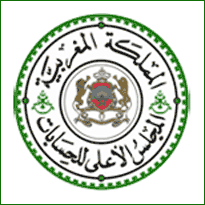 استبيان موجه إلى طلبة التعليم العالي
حول تقييم التعليم العالي عن بعدفي إطار تنفيذ برنامجه السنوي، لسنة 2021، فإن المجلس الأعلى للحسابات بصدد إنجاز مهمة «تقييم التعليم العالي عن بعد". وتهدف هذه المهمة إلى تقييم الإجراءات التي اتخذها القطاع الوزاري المكلف بالتعليم العالي والجامعات في إطار التعليم العالي عن بعد، قبل وأثناء جائحة كورونا.بالإضافة إلى ذلك، يسعى هذا التقييم إلى الاطلاع على آفاق تطوير هذا النمط من التعليم الذي أخد حيزا من الإصلاحات الجارية والذي يعتبر حسب القوانين المنظمة للقطاع كمكمل للتعليم الحضوري.وفي هذا السياق، ومن أجل الاطلاع على مسار تجربة الطلبة بخصوص موضوع التعليم عن بعد، أعد المجلس الأعلى للحسابات هذا الاستبيان، مع مراعاة الحفاظ على سرية الإجابات، التي ستكون مجهولة الهوية تمامًا، والتي لن يتم استغلالها إلا في إطار مهمة التقييم هذه.ملاحظات مهمة:الاستبيان متوفر باللغتين العربية والفرنسية.لستم ملزمين بالإدلاء بأي معلومة شخصية في هذا الاستبيان ومشاركتكم طوعية، شكرًالتعاونكم.من أجل الإجابة عن الاستبيان المرجو الضغط على الرابط أسفله.https://q-etudiant.courdescomptes.ma